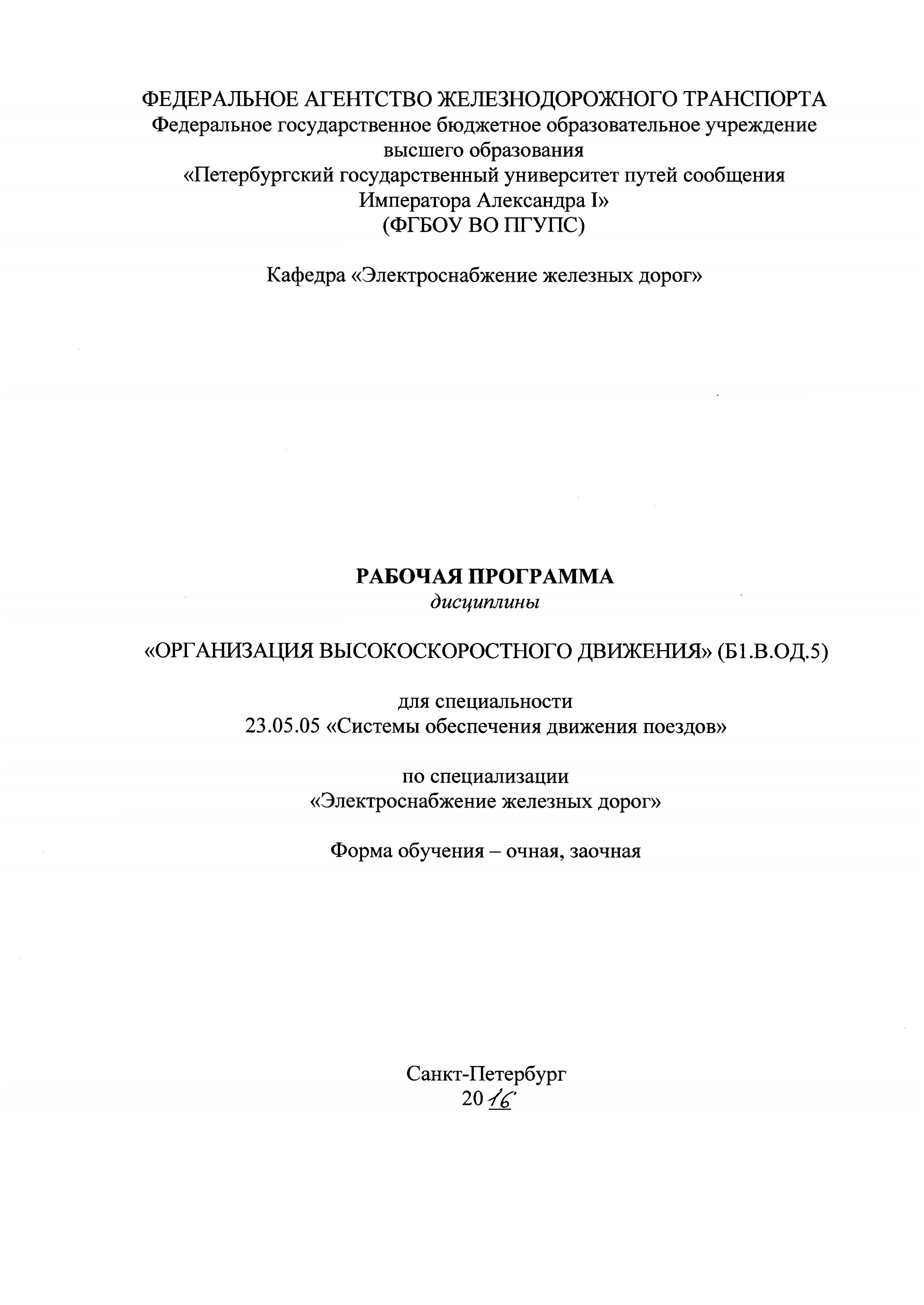 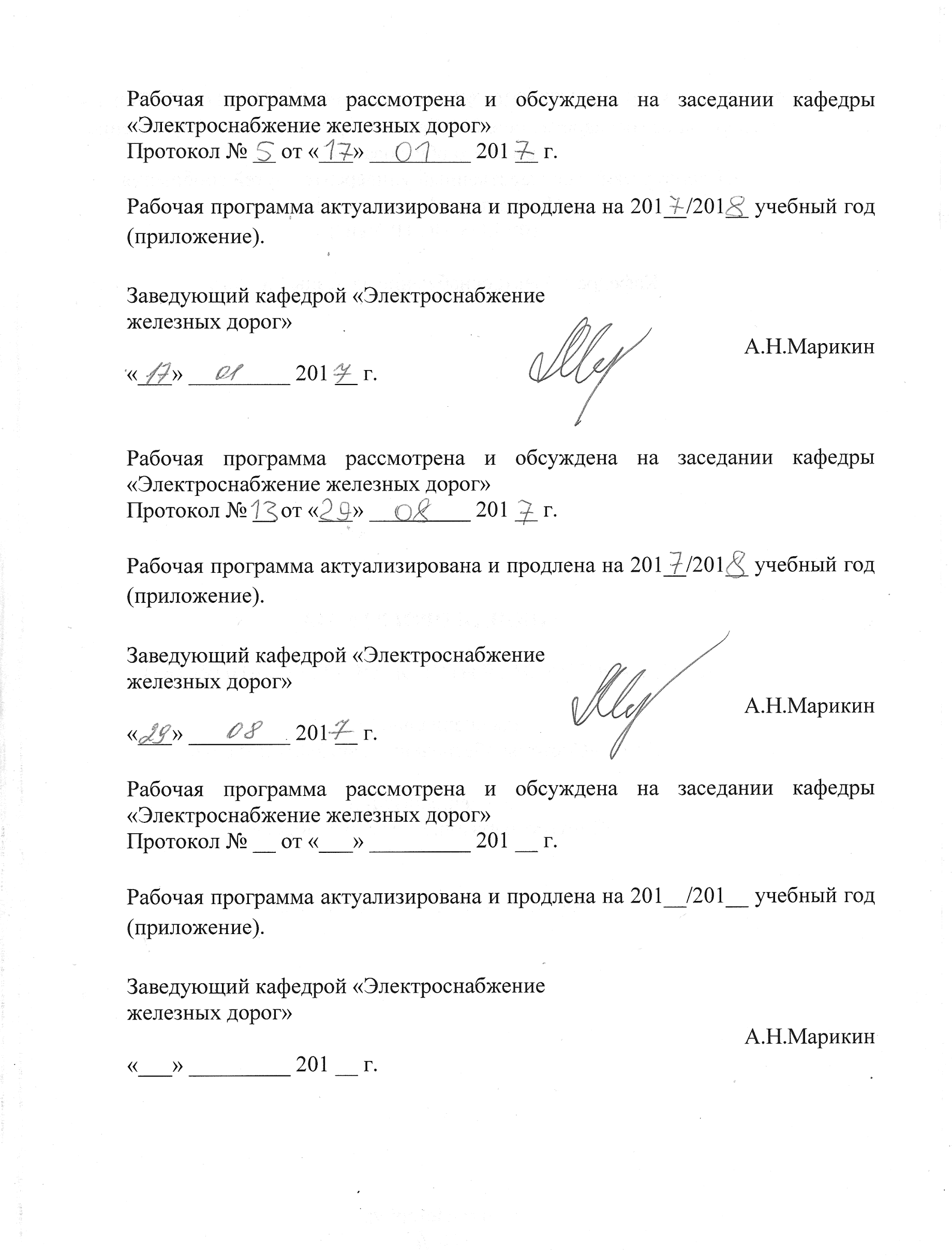 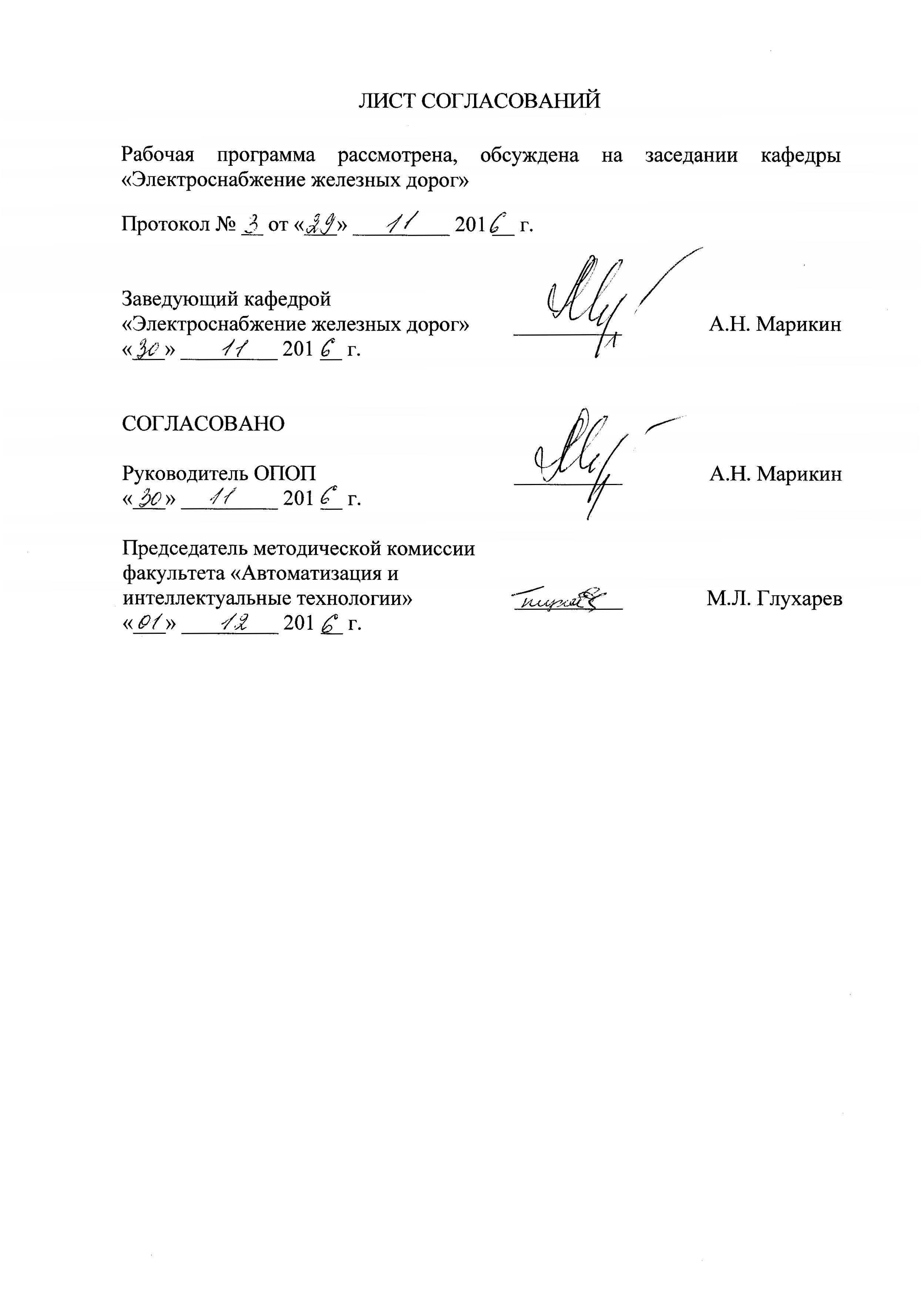 1. Цели и задачи дисциплиныРабочая программа составлена в соответствии с ФГОС ВО, утвержденным «17» октября 2016 г., приказ № 1296 по специальности 23.05.05 «Системы обеспечения движения поездов», по дисциплине «Организация высокоскоростного движения».Целью изучения дисциплины является приобретение обучающимися знаний, умений и навыков, позволяющих им сформировать компетентность в области скоростного и высокоскоростного движения на электрифицированном железнодорожном транспорте и готовностью их использования в профессиональной деятельности.Для достижения поставленных целей решаются следующие задачи:изучение социальной значимости ВСМ;изучение нормативной базы проектирования, строительства и эксплуатации высокоскоростных железнодорожных магистралей (далее – ВСМ);изучение особенностей инфраструктуры и подвижного состава ВСМ;ознакомление с новейшими технологиями в области тягового электроснабжения и электроснабжения нетяговых потребителей ВСМ;ознакомление с перспективными видами высокоскоростного наземного транспорта.2. Перечень планируемых результатов обучения по дисциплине, соотнесенных с планируемыми результатами освоения основной профессиональной образовательной программыПланируемыми результатами обучения по дисциплине являются: приобретение знаний, умений, навыков и/или опыта деятельности.В результате освоения дисциплины обучающийся должен:ЗНАТЬ:нормативные документы для ВСМ;отечественный и зарубежный опыт создания и эксплуатации ВСМ;условия реализации повышенной скорости на ВСМ;основные элементы инфраструктуры ВСМ;конструктивные особенности систем тягового электроснабжения и электроснабжения нетяговых потребителей на ВСМ;особенности подвижного состава ВСМ;современные технологии проектирования, строительства и эксплуатации ВСМ;системы безопасности на ВСМ;методы контроля, диагностики и мониторинга технических средств;социальное значение ВСМ.УМЕТЬ:применять полученные знания в практической и научной сфере;анализировать проектные решения для ВСМ и делать по ним заключения;решать задачи и формулировать требования по эксплуатации ВСМ.ВЛАДЕТЬ:методами определения достаточного уровня безопасности инфраструктуры и подвижного состава ВСМ;методами моделирования взаимодействия системы тягового электроснабжения и высокоскоростного подвижного состава на ВСМ;методами оценки конструктивных параметров системы тягового электроснабжения и электроснабжения нетяговых потребителей на ВСМ.Приобретенные знания, умения, навыки и/или опыт деятельности, характеризующие формирование компетенций, осваиваемые в данной дисциплине, позволяют решать профессиональные задачи, приведенные в соответствующем перечне по видам профессиональной деятельности в п. 2.4 основной профессиональной образовательной программы (ОПОП).Изучение дисциплины направлено на формирование следующих профессиональных компетенций (ПК), соответствующих видам профессиональной деятельности, на которые ориентирована программа специалитета:в проектно-конструкторской деятельности:готовность к организации проектирования систем обеспечения движения поездов, способность разрабатывать проекты систем, технологических процессов производства, эксплуатации, технического обслуживания и ремонта систем обеспечения движения поездов, средств технологического оснащения производства, готовность разрабатывать конструкторскую документацию и нормативно-технические документы с использованием компьютерных технологий (ПК-11);способность разрабатывать с учетом эстетических, прочностных и экономических параметров технические задания и проекты устройств электроснабжения, железнодорожной автоматики и телемеханики, стационарной и подвижной связи, средств защиты устройств при аварийных ситуациях, определять цель проекта, составлять планы размещения оборудования, технического оснащения и организации рабочих мест, рассчитывать загрузку оборудования и показатели качества продукции, проводить сравнительный экономический анализ и экономическое обоснование инвестиционных проектов при внедрении и реконструкции систем обеспечения движения поездов (ПК-13);в научно-исследовательской деятельности:способность анализировать поставленные исследовательские задачи в областях проектирования и ремонта систем обеспечения движения поездов (ПК-14);способностью составлять описания проводимых исследований и разрабатываемых проектов, собирать данные для составления отчетов, обзоров и другой технической документации (ПК-17).Область профессиональной деятельности обучающихся, освоивших данную дисциплину, приведена в п. 2.1 ОПОП.Объекты профессиональной деятельности обучающихся, освоивших данную дисциплину, приведены в п. 2.2 ОПОП.3. Место дисциплины в структуре основной профессиональной образовательной программыДисциплина «Организация высокоскоростного движения» (Б1.В.ОД.4) относится к вариативной части и является обязательной.4. Объем дисциплины и виды учебной работыДля очной формы обучения:Для заочной формы обучения: 5. Содержание и структура дисциплины5.1 Содержание дисциплины5.2 Разделы дисциплины и виды занятийДля очной формы обучения:Для заочной формы обучения:6. Перечень учебно-методического обеспечения для самостоятельной работы обучающихся по дисциплине7. Фонд оценочных средств для проведения текущего контроля успеваемости и промежуточной аттестации обучающихся по дисциплинеФонд оценочных средств по дисциплине является неотъемлемой частью рабочей программы и представлен отдельным документом, рассмотренным на заседании кафедры и утвержденным заведующим кафедрой.8. Перечень основной и дополнительной учебной литературы, нормативно-правовой документации и других изданий, необходимых для освоения дисциплины8.1 Перечень основной учебной литературы, необходимой для освоения дисциплины:1. Высокоскоростной железнодорожный транспорт. Общий курс: учеб. пособие: в 2 т. / И.П. Киселёв и др.; под ред. И.П. Киселева.– М.: ФГБОУ «Учебно-методический центр по образованию на железнодорожном транспорте», 2014, Т.1. – 308 с.; Т2. – 372 с.8.2 Перечень дополнительной учебной литературы, необходимой для освоения дисциплины:1. Анисимов, П.С. Высокоскоростные железнодорожные магистрали и пассажирские поезда. [Электронный ресурс] / П.С. Анисимов, А.А. Иванов. — Электрон. дан. — М. : УМЦ ЖДТ, 2011. — 542 с. — Режим доступа: http://e.lanbook.com/book/35744 — Загл. с экрана.2. Кантор, И.И. Высокоскоростные железнодорожные магистрали. [Электронный ресурс] — Электрон. дан. — М. : УМЦ ЖДТ, 2004. — 51 с. — Режим доступа: http://e.lanbook.com/book/59057 — Загл. с экрана. 3. Устройство и эксплуатация высокоскоростного наземного транспорта. [Электронный ресурс] — Электрон. дан. — М. : УМЦ ЖДТ, 2014. — 267 с. — Режим доступа: http://e.lanbook.com/book/55408 — Загл. с экрана. 8.3 Перечень нормативно-правовой документации, необходимой для освоения дисциплины:1. Технический регламент «О безопасности высокоскоростного железнодорожного транспорта» (ТР ТС 002/2011) [Электронный ресурс]. – Утвержден решением Комиссии Таможенного союза от 15.07.2011, №710.– Режим доступа: http://docs.cntd.ru/document/902293437, свободный.2. Специальные технические условия №1 – №15 для проектирования и строительства участка Москва – Казань высокоскоростной железнодорожной магистрали Москва – Казань – Екатеринбург со скоростями движения до 400 км/ч. Изменение №1 [Электронный ресурс]. – Введ. 2016-08-03. – Режим доступа: http://www.hsrail.ru/info/techdocs/, свободный.8.4 Другие издания, необходимые для освоения дисциплины:1. Скоростной и высокоскоростной железнодорожный транспорт. Сооружения и устройства. Подвижной состав. Организация перевозок. Т2. –СПб.: Издательство «Информационный центр «Выбор», 2003. – 448 с.2. Токосъем и тяговое электроснабжение при высокоскоростном движении на постоянном токе: Сб. научн. трудов ОАО «ВНИИЖТ» / Под ред. Н.В. Мироноса, П.Г. Тюрина. – М.: Интекст, 2010.–192 с.9. Перечень ресурсов информационно-телекоммуникационной сети «Интернет», необходимых для освоения дисциплиныЛичный кабинет обучающегося и электронная информационно-образовательная среда. [Электронный ресурс]. – Режим доступа: http://sdo.pgups.ru/  (для доступа к полнотекстовым документам требуется авторизация).2. Единое окно доступа к образовательным ресурсам Плюс [Электронный ресурс]– Режим доступа: http://window.edu.ru10. Методические указания для обучающихся по освоению дисциплиныПорядок изучения дисциплины следующий:Освоение разделов дисциплины производится в порядке, приведенном в разделе 5 «Содержание и структура дисциплины». Обучающийся должен освоить все разделы дисциплины с помощью учебно-методического обеспечения, приведенного в разделах 6, 8 и 9 рабочей программы. Для формирования компетенций обучающийся должен представить выполненные типовые контрольные задания или иные материалы, необходимые для оценки знаний, умений, навыков и (или) опыта деятельности, предусмотренные текущим контролем (см. фонд оценочных средств по дисциплине).По итогам текущего контроля по дисциплине, обучающийся должен пройти промежуточную аттестацию (см. фонд оценочных средств по дисциплине).11. Перечень информационных технологий, используемых при осуществлении образовательного процесса по дисциплине, включая перечень программного обеспечения и информационных справочных системПеречень информационных технологий, используемых при осуществлении образовательного процесса по дисциплине:технические средства: компьютерная техника и средства связи (персональные компьютеры, проектор);методы обучения с использованием информационных технологий (демонстрация мультимедийных материалов);электронная информационно-образовательная среда Петербургского государственного университета путей сообщения Императора Александра I [Электронный ресурс]. Режим доступа: http://sdo.pgups.ru.	Дисциплина обеспечена необходимым комплектом лицензионного программного обеспечения, установленного на технических средствах, размещённых в специальных помещениях и помещениях для самостоятельной работы: операционная система Windows, MS Office.12. Описание материально-технической базы, необходимой для осуществления образовательного процесса по дисциплинеМатериально-техническая база обеспечивает проведение всех видов учебных занятий, предусмотренных учебным планом по специальности 23.05.05 «Системы обеспечения движения поездов» по специализации «Электроснабжение железных дорог» и соответствует действующим санитарным и противопожарным нормам и правилам.Она содержит:– помещения для проведения занятий лекционного типа, занятий семинарского (практического) типа,  укомплектованных специализированной мебелью и техническими средствами обучения (настенным экраном с дистанционным управлением, считывающим устройством для передачи информации в компьютер, мультимедийным проектором и другими информационно-демонстрационными средствами). В случае отсутствия в аудитории технических средств обучения для предоставления учебной информации используется переносной проектор и маркерная доска (стена). Для проведения занятий лекционного типа используются учебно-наглядные пособия в виде презентаций, которые обеспечивают тематические иллюстрации в соответствии с рабочей программой дисциплины;– помещения для проведения групповых и индивидуальных консультаций;– помещения для проведения текущего контроля и промежуточной аттестации;– помещения для самостоятельной работы, оснащенные компьютерной техникой с возможностью подключения к сети «Интернет» и обеспечением доступа в электронную информационно-образовательную среду. 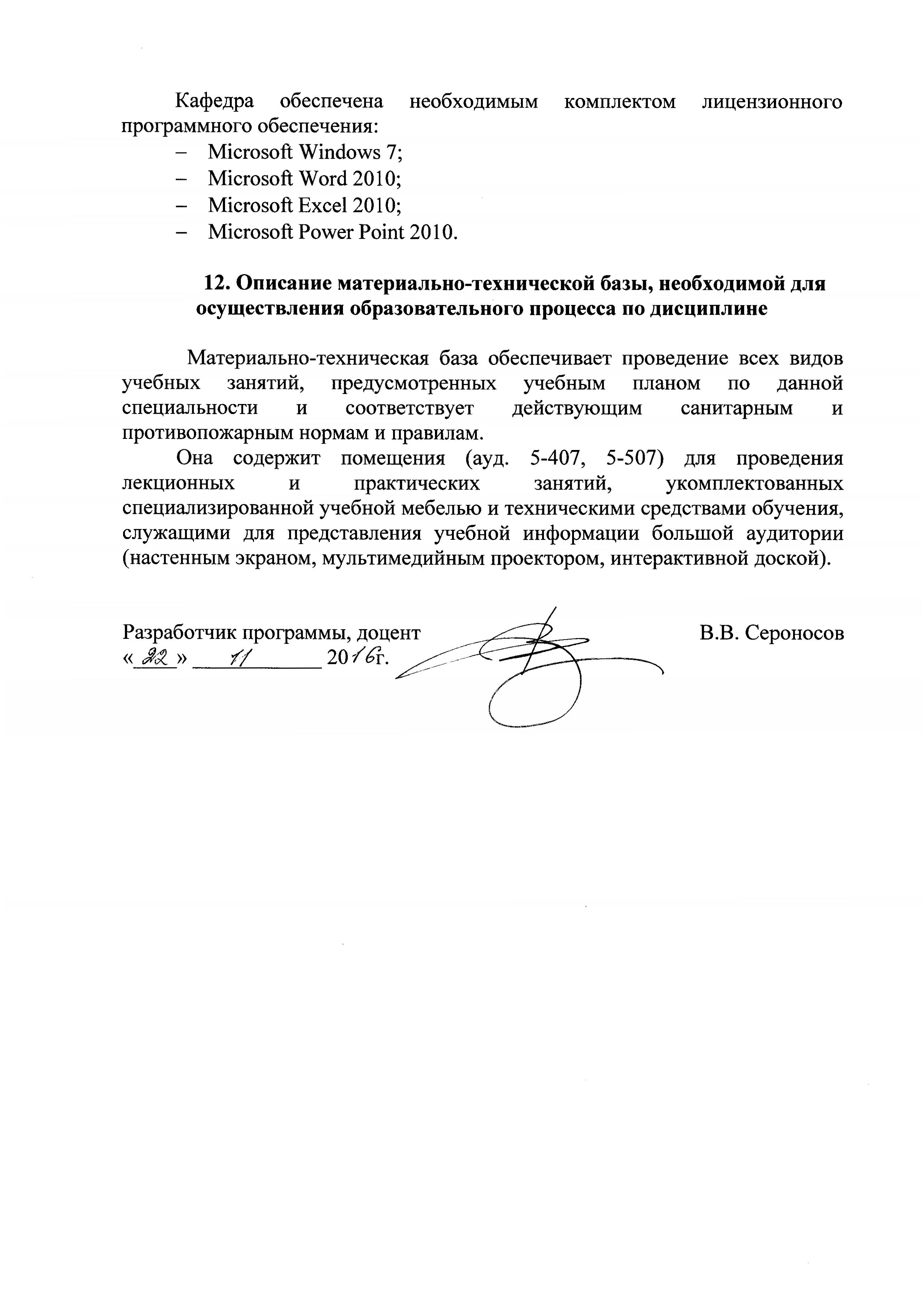 Вид учебной работыВсего часовСеместрВид учебной работыВсего часов9Контактная работа (по видам учебных занятий)В том числе:лекции (Л)практические занятия (ПЗ)лабораторные работы (ЛР)725418—725418—Самостоятельная работа (СРС) (всего)5454Контроль5454Форма контроля знанийЭЭОбщая трудоемкость: час / з.е.180 / 5180 / 5Вид учебной работыВсего часовКурсВид учебной работыВсего часов5Контактная работа (по видам учебных занятий)В том числе:лекции (Л)практические занятия (ПЗ)лабораторные работы (ЛР)321418—321418—Самостоятельная работа (СРС) (всего)139139Контроль99Форма контроля знанийЭЭОбщая трудоемкость: час / з.е.180 / 5180 / 5№ п/пНаименование раздела дисциплиныСодержание раздела1231Реализация повышенной скорости на железнодорожном транспортеСкорость, как один из основных факторов развития ж.д. транспорта. Мировой опыт повышения скоростей. Рекорды скорости. Понятия скоростного и высокоскоростного движения. Виды скоростного и высокоскоростного движения. Развитие сети ВСМ в мире2Нормативные требованияОсновные требования, предъявляемые к ВСМ. Гармонизация требований. Основные нормативные документы для проектирования и строительства ВСМ3Выбор трассы ВСМФакторы, определяющие выбор трассы ВСМ. Технические нормы проектирования плана главных путей ВСМ. Технические нормы проектирования продольного профиля главных путей ВСМ4Инфраструктура ВСМОсновные требования к земляному полотну ВСМ. Особенности верхнего строения пути ВСМ. Балластные и безбалластные конструкции верхнего строения пути ВСМ. Особенности применения искусственных сооружений на ВСМ. Основные требования к мостам, эстакадам, виадукам и тоннелям на ВСМ. Особенности систем автоматики и телемеханики на ВСМ. Структура и уровни Европейской системы управления поездами. Особенности организации связи на ВСМ. Особенности системы тягового электроснабжения и электроснабжения нетяговых потребителей на ВСМ5Подвижной состав ВСМОсобенности подвижного состава на ВСМ. Требования по обеспечению безопасности в аварийных ситуациях. Подвижной состав с устройствами наклона кузова6Перспективные виды высокоскоростного транспортаТранспорт на магнитном подвесе. Электромагнитное и электродинамическое подвешивание. Сравнение высокоскоростных магнитных и колёсных поездов. Высокоскоростная транспортная система Hyperloop№ п/пНаименование раздела дисциплиныЛПЗЛРСРС1Реализация повышенной скорости на железнодорожном транспорте6——42Нормативные требования44—83Выбор трассы ВСМ8——84Инфраструктура ВСМ2414—205Подвижной состав ВСМ6——86Перспективные виды высокоскоростного транспорта6——6ИтогоИтого5418—54№ п/пНаименование разделов дисциплиныЛПЗЛРСРС1Реализация повышенной скорости на железнодорожном транспорте1——102Нормативные требования14—123Выбор трассы ВСМ2——164Инфраструктура ВСМ614—705Подвижной состав ВСМ2——166Перспективные виды высокоскоростного транспорта2——15ИтогоИтого1418—139№ п/пНаименование разделов дисциплиныПеречень учебно-методического обеспечения1Реализация повышенной скорости на железнодорожном транспортеВысокоскоростной железнодорожный транспорт. В 2-х томах / Под общей редакцией И.П. Киселева.– М.: ФГОУ «Учебно-методический центр по образованию на железнодорожном транспорте», 2014, Т1.–308 с.; Т2. –372 с.Анисимов, П.С. Высокоскоростные железнодорожные магистрали и пассажирские поезда. [Электронный ресурс] / П.С. Анисимов, А.А. Иванов. — Электрон. дан. — М. : УМЦ ЖДТ, 2011. — 542 с. — Режим доступа: http://e.lanbook.com/book/35744 — Загл. с экрана.Кантор, И.И. Высокоскоростные железнодорожные магистрали. [Электронный ресурс] — Электрон. дан. — М. : УМЦ ЖДТ, 2004. — 51 с. — Режим доступа: http://e.lanbook.com/book/59057 — Загл. с экрана.Технический регламент «О безопасности высокоскоростного железнодорожного транспорта» (ТР ТС 002/2011) [Электронный ресурс]. – Утвержден решением Комиссии Таможенного союза от 15.07.2011, №710.– Режим доступа: http://docs.cntd.ru/document/902293437, свободный.Специальные технические условия №1 – №15 для проектирования и строительства участка Москва – Казань высокоскоростной железнодорожной магистрали Москва – Казань – Екатеринбург со скоростями движения до 400 км/ч. Изменение №1 [Электронный ресурс]. – Введ. 2016-08-03. – Режим доступа: http://www.hsrail.ru/info/techdocs/, свободный.Скоростной и высокоскоростной железнодорожный транспорт. Сооружения и устройства. Подвижной состав. Организация перевозок. Т2. –СПб.: Издательство «Информационный центр «Выбор», 2003. – 448 с.Токосъем и тяговое электроснабжение при высокоскоростном движении на постоянном токе: Сб. научн. трудов ОАО «ВНИИЖТ» / Под ред. Н.В. Мироноса, П.Г. Тюрина. – М.: Интекст, 2010.–192 с.2Нормативные требованияВысокоскоростной железнодорожный транспорт. В 2-х томах / Под общей редакцией И.П. Киселева.– М.: ФГОУ «Учебно-методический центр по образованию на железнодорожном транспорте», 2014, Т1.–308 с.; Т2. –372 с.Анисимов, П.С. Высокоскоростные железнодорожные магистрали и пассажирские поезда. [Электронный ресурс] / П.С. Анисимов, А.А. Иванов. — Электрон. дан. — М. : УМЦ ЖДТ, 2011. — 542 с. — Режим доступа: http://e.lanbook.com/book/35744 — Загл. с экрана.Кантор, И.И. Высокоскоростные железнодорожные магистрали. [Электронный ресурс] — Электрон. дан. — М. : УМЦ ЖДТ, 2004. — 51 с. — Режим доступа: http://e.lanbook.com/book/59057 — Загл. с экрана.Технический регламент «О безопасности высокоскоростного железнодорожного транспорта» (ТР ТС 002/2011) [Электронный ресурс]. – Утвержден решением Комиссии Таможенного союза от 15.07.2011, №710.– Режим доступа: http://docs.cntd.ru/document/902293437, свободный.Специальные технические условия №1 – №15 для проектирования и строительства участка Москва – Казань высокоскоростной железнодорожной магистрали Москва – Казань – Екатеринбург со скоростями движения до 400 км/ч. Изменение №1 [Электронный ресурс]. – Введ. 2016-08-03. – Режим доступа: http://www.hsrail.ru/info/techdocs/, свободный.Скоростной и высокоскоростной железнодорожный транспорт. Сооружения и устройства. Подвижной состав. Организация перевозок. Т2. –СПб.: Издательство «Информационный центр «Выбор», 2003. – 448 с.Токосъем и тяговое электроснабжение при высокоскоростном движении на постоянном токе: Сб. научн. трудов ОАО «ВНИИЖТ» / Под ред. Н.В. Мироноса, П.Г. Тюрина. – М.: Интекст, 2010.–192 с.3Выбор трассы ВСМВысокоскоростной железнодорожный транспорт. В 2-х томах / Под общей редакцией И.П. Киселева.– М.: ФГОУ «Учебно-методический центр по образованию на железнодорожном транспорте», 2014, Т1.–308 с.; Т2. –372 с.Анисимов, П.С. Высокоскоростные железнодорожные магистрали и пассажирские поезда. [Электронный ресурс] / П.С. Анисимов, А.А. Иванов. — Электрон. дан. — М. : УМЦ ЖДТ, 2011. — 542 с. — Режим доступа: http://e.lanbook.com/book/35744 — Загл. с экрана.Кантор, И.И. Высокоскоростные железнодорожные магистрали. [Электронный ресурс] — Электрон. дан. — М. : УМЦ ЖДТ, 2004. — 51 с. — Режим доступа: http://e.lanbook.com/book/59057 — Загл. с экрана.Технический регламент «О безопасности высокоскоростного железнодорожного транспорта» (ТР ТС 002/2011) [Электронный ресурс]. – Утвержден решением Комиссии Таможенного союза от 15.07.2011, №710.– Режим доступа: http://docs.cntd.ru/document/902293437, свободный.Специальные технические условия №1 – №15 для проектирования и строительства участка Москва – Казань высокоскоростной железнодорожной магистрали Москва – Казань – Екатеринбург со скоростями движения до 400 км/ч. Изменение №1 [Электронный ресурс]. – Введ. 2016-08-03. – Режим доступа: http://www.hsrail.ru/info/techdocs/, свободный.Скоростной и высокоскоростной железнодорожный транспорт. Сооружения и устройства. Подвижной состав. Организация перевозок. Т2. –СПб.: Издательство «Информационный центр «Выбор», 2003. – 448 с.Токосъем и тяговое электроснабжение при высокоскоростном движении на постоянном токе: Сб. научн. трудов ОАО «ВНИИЖТ» / Под ред. Н.В. Мироноса, П.Г. Тюрина. – М.: Интекст, 2010.–192 с.4Инфраструктура ВСМВысокоскоростной железнодорожный транспорт. В 2-х томах / Под общей редакцией И.П. Киселева.– М.: ФГОУ «Учебно-методический центр по образованию на железнодорожном транспорте», 2014, Т1.–308 с.; Т2. –372 с.Анисимов, П.С. Высокоскоростные железнодорожные магистрали и пассажирские поезда. [Электронный ресурс] / П.С. Анисимов, А.А. Иванов. — Электрон. дан. — М. : УМЦ ЖДТ, 2011. — 542 с. — Режим доступа: http://e.lanbook.com/book/35744 — Загл. с экрана.Кантор, И.И. Высокоскоростные железнодорожные магистрали. [Электронный ресурс] — Электрон. дан. — М. : УМЦ ЖДТ, 2004. — 51 с. — Режим доступа: http://e.lanbook.com/book/59057 — Загл. с экрана.Технический регламент «О безопасности высокоскоростного железнодорожного транспорта» (ТР ТС 002/2011) [Электронный ресурс]. – Утвержден решением Комиссии Таможенного союза от 15.07.2011, №710.– Режим доступа: http://docs.cntd.ru/document/902293437, свободный.Специальные технические условия №1 – №15 для проектирования и строительства участка Москва – Казань высокоскоростной железнодорожной магистрали Москва – Казань – Екатеринбург со скоростями движения до 400 км/ч. Изменение №1 [Электронный ресурс]. – Введ. 2016-08-03. – Режим доступа: http://www.hsrail.ru/info/techdocs/, свободный.Скоростной и высокоскоростной железнодорожный транспорт. Сооружения и устройства. Подвижной состав. Организация перевозок. Т2. –СПб.: Издательство «Информационный центр «Выбор», 2003. – 448 с.Токосъем и тяговое электроснабжение при высокоскоростном движении на постоянном токе: Сб. научн. трудов ОАО «ВНИИЖТ» / Под ред. Н.В. Мироноса, П.Г. Тюрина. – М.: Интекст, 2010.–192 с.5Подвижной состав ВСМВысокоскоростной железнодорожный транспорт. В 2-х томах / Под общей редакцией И.П. Киселева.– М.: ФГОУ «Учебно-методический центр по образованию на железнодорожном транспорте», 2014, Т1.–308 с.; Т2. –372 с.Анисимов, П.С. Высокоскоростные железнодорожные магистрали и пассажирские поезда. [Электронный ресурс] / П.С. Анисимов, А.А. Иванов. — Электрон. дан. — М. : УМЦ ЖДТ, 2011. — 542 с. — Режим доступа: http://e.lanbook.com/book/35744 — Загл. с экрана.Кантор, И.И. Высокоскоростные железнодорожные магистрали. [Электронный ресурс] — Электрон. дан. — М. : УМЦ ЖДТ, 2004. — 51 с. — Режим доступа: http://e.lanbook.com/book/59057 — Загл. с экрана.Технический регламент «О безопасности высокоскоростного железнодорожного транспорта» (ТР ТС 002/2011) [Электронный ресурс]. – Утвержден решением Комиссии Таможенного союза от 15.07.2011, №710.– Режим доступа: http://docs.cntd.ru/document/902293437, свободный.Специальные технические условия №1 – №15 для проектирования и строительства участка Москва – Казань высокоскоростной железнодорожной магистрали Москва – Казань – Екатеринбург со скоростями движения до 400 км/ч. Изменение №1 [Электронный ресурс]. – Введ. 2016-08-03. – Режим доступа: http://www.hsrail.ru/info/techdocs/, свободный.Скоростной и высокоскоростной железнодорожный транспорт. Сооружения и устройства. Подвижной состав. Организация перевозок. Т2. –СПб.: Издательство «Информационный центр «Выбор», 2003. – 448 с.Токосъем и тяговое электроснабжение при высокоскоростном движении на постоянном токе: Сб. научн. трудов ОАО «ВНИИЖТ» / Под ред. Н.В. Мироноса, П.Г. Тюрина. – М.: Интекст, 2010.–192 с.6Перспективные виды высокоскоростного транспортаВысокоскоростной железнодорожный транспорт. В 2-х томах / Под общей редакцией И.П. Киселева.– М.: ФГОУ «Учебно-методический центр по образованию на железнодорожном транспорте», 2014, Т1.–308 с.; Т2. –372 с.Анисимов, П.С. Высокоскоростные железнодорожные магистрали и пассажирские поезда. [Электронный ресурс] / П.С. Анисимов, А.А. Иванов. — Электрон. дан. — М. : УМЦ ЖДТ, 2011. — 542 с. — Режим доступа: http://e.lanbook.com/book/35744 — Загл. с экрана.Кантор, И.И. Высокоскоростные железнодорожные магистрали. [Электронный ресурс] — Электрон. дан. — М. : УМЦ ЖДТ, 2004. — 51 с. — Режим доступа: http://e.lanbook.com/book/59057 — Загл. с экрана.Технический регламент «О безопасности высокоскоростного железнодорожного транспорта» (ТР ТС 002/2011) [Электронный ресурс]. – Утвержден решением Комиссии Таможенного союза от 15.07.2011, №710.– Режим доступа: http://docs.cntd.ru/document/902293437, свободный.Специальные технические условия №1 – №15 для проектирования и строительства участка Москва – Казань высокоскоростной железнодорожной магистрали Москва – Казань – Екатеринбург со скоростями движения до 400 км/ч. Изменение №1 [Электронный ресурс]. – Введ. 2016-08-03. – Режим доступа: http://www.hsrail.ru/info/techdocs/, свободный.Скоростной и высокоскоростной железнодорожный транспорт. Сооружения и устройства. Подвижной состав. Организация перевозок. Т2. –СПб.: Издательство «Информационный центр «Выбор», 2003. – 448 с.Токосъем и тяговое электроснабжение при высокоскоростном движении на постоянном токе: Сб. научн. трудов ОАО «ВНИИЖТ» / Под ред. Н.В. Мироноса, П.Г. Тюрина. – М.: Интекст, 2010.–192 с.